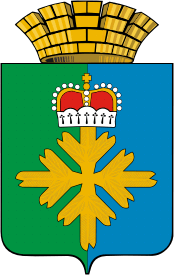 ДУМА ГОРОДСКОГО ОКРУГА ПЕЛЫМШЕСТОЙ СОЗЫВ ТРЕТЬЕ ЗАСЕДАНИЕ РЕШЕНИЕ от 15.12.2016  № 29/3п. ПелымО внесении изменений в решение Думы городского округа Пелым от 24.12.2015 года № 69/35«Об утверждении бюджета городского округа Пелым на 2016 год»В соответствии с Бюджетным кодексом Российской Федерации, приказом Министерства финансов Российской Федерации от 01.07.2013 года № 65н «Об утверждении Указаний о порядке применения бюджетной классификации Российской Федерации», руководствуясь статьей 54 Устава городского округа Пелым, Дума городского округа ПелымРЕШИЛА:Увеличить доходы местного бюджета на 2016 год в сумме 2 280 000 рублей.2.  Внести в решение Думы городского округа Пелым от 24.12.2015 года № 69/35 «Об утверждении бюджета городского округа Пелым на 2016 год» следующие изменения: 2.1. подпункт 1 пункта 1 изложить в следующей редакции:«1) общий объем доходов бюджета городского округа Пелым на 2016 год составляет – 152 984 589,65 рублей, в том числе объем межбюджетных трансфертов из областного бюджета – 88 488 589,65 рублей»;2.2. подпункт 4 пункта 1 изложить в следующей редакции:«4) размер дефицита бюджета городского округа Пелым на 2016 год составляет – 18 624 097 рублей или 58,64 процентов объема доходов (без учета безвозмездных поступлений, 1,79 процента объема доходов бюджета городского округа Пелым без учета безвозмездных поступлений, без учета утвержденных в составе источников финансирования дефицита бюджета городского округа Пелым остатков средств на счетах по учету средств бюджета городского округа Пелым в сумме 18 056 666 рублей);3. Приложения 1,3,4,6,8 изложить в новой редакции (прилагаются).        4. Настоящее решение вступает в силу после официального опубликования (обнародования).5. Опубликовать настоящее решение в газете «Пелымский вестник», разместить на официальном сайте городского округа Пелым в информационно – телекоммуникационной сети «Интернет».6. Контроль за исполнением настоящего решения возложить на постоянную депутатскую комиссию Думы по бюджету и экономической политике (И.Г. Шихалев).Глава городского округа Пелым                                                          Ш.Т. Алиев Председатель Думы городского округа Пелым                                                                        С.Н. Зубков